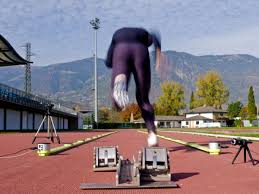                                                                                ERNE ET DE HAUT NIVEAUOBJECTIFS DU COLLOQUE1 - Passez en revue les derniers développements dans le domaine de la périodisation et la préparation physique moderne.2 - Compiler et valoriser diverses compétences nationales et études scientifiques dans les domaines, académique et technologique des activités physiques et sportives.3 - Dynamiser la recherche scientifique dans le domaine des STAPS.4 - Consolider les relations entre les deux formations, académique et technologique. AXES DU COLLOQUEAxe I. Les tendances modernes de la périodisation de l'entrainement.Axe II. Les tendances modernes de la préparation physique.Axe III. La créativité dans le domaine de la préparation physique moderne.Axe IV. Le rôle de la science du sport dans l'élévation du niveau d'entraînement sportif.CONDITIONS DE PARTICIPATION AU COLLOQUE1 - Les participants peuvent intervenir en arabe, français ou en anglais en communication orale ou affichée.2 - Le contenu du résumé de l'article devra être lié à l'un des axes du colloque, et il est impératif qu'il n'ait pas été publié précédemment (le résumé doit contenir entre 500 et 800 mots).3 - Tous les articles doivent être soumis à une commission d'expertise scientifique et seuls les candidats retenus seront informés de l'acceptation initiale (seule l'adresse électronique fera objet de lien entre les candidats et les responsables du colloque).4 - Il incombe au chercheur de vérifier qu'il n'y a pas d'erreurs typographiques, orthographiques ou linguistiques dans son article.5 - L'article approuvé par le comité scientifique du colloque sera publié dans un journal scientifique (actes du colloque), conformément aux conditions de publication.6 - Les interventions individuelles en relation directe avec les études de terrain passeront en priorité.PARTICIPATION AU COLLOQUE1 - Professeurs et chercheurs dans tous les domaines scientifiques.2 - Experts et spécialistes dans le domaine de l’entrainement sportif. 3 - Etudiants universitaires (master, magister, doctorant). 4 - Responsables et dirigeants des fédérations et clubs sportifs. DATES IMPORTANTESDernier délais de soumission : le 10/01/2018 Réponse aux communications acceptées 01/02/2018Adresse e-mail : resumecolloque@gmail.comCONSIGNES DE SOUMISSION1 - Communication affichéeLes posters exigé seront selon un format A0 (environs 120cm/80cm).2 - Communication orale (format ci-dessous)FRAIS DE PARTICIPATION AU COLLOQUE1. Chaque communiquant aura a payer une somme de 5000 DA comme frais de participation au colloque.2. Avec possibilité de choisir les meilleures interventions après l'arbitrage (Comité Scientifique du Forum et le corps scientifique de la revue) et publication dans la revue d'excellence pour les sciences du sport de l'ISTAPS Biskra.FORMAT DES RESUMES POUR LE COLLOQUE  Premier auteur1, Deuxième auteur2 & Troisième auteur3I. Institution d'affiliation, Pays2. Institution d'affiliation, PaysCorrespondance : premier.autheur@..................Mots clés : Science, Sport, Périodisation, Colloque, Biskra (5 mots maxi)Option: Soumission Orale - Soumission PosterIndiquer si ce résumé participe dans le prix du jeune chercheur : OUI / NONIntroductionCe document est fait dans le but d'illustrer la forme et la manière du résumé de l'article du colloque de la préparation physique moderne et le sport de haut niveau de l'ISTAPS de Biskra. Le résumé contient entre 500 (minimum) et 800 mots (maximum), et doit répondre à un interligne simple comprenant: le titre, noms et prénoms des auteurs, institutions d'affiliations des auteurs, adresse électronique du premier auteur, cinq mots-clés, introduction, méthode, résultats, discussion et références. La police sera Times New Roman taille 12, sauf dans le titre du papier (taille 14) en langues étrangères et 16 et 18 respectivement pour la langue arabe. Le fichier texte doit être en Microsoft Word et doit être envoyé à resumecolloque@gmail.com avec le nom du document suivant : prénom_nom_theme.docMéthodesLa partie méthodologique décrit clairement l'échantillon (procédure de sélection, nombre et principales caractéristiques des sujets), les méthodes et les moyens. RésultatsCette partie présente les principaux résultats obtenus dans le cadre de l'étude. Ceux-ci peuvent être présentés sous forme de texte, tableaux ou figures (respectant les normes APA, 6ème édition).DiscussionLa partie de discussion présentera les résultats et commentaires indiquant les principales lignes directrices leur interprétation. Elle mettra en évidence les éléments clés appropriés pour conserver l'étude.RéférencesLes références (jusqu'à 5) seront présentées par ordre alphabétique, selon les normes APA, 6ème édition.LE COMITE DU COLLOQUE1 - Le Président d’honneur du colloque : Pr. Ahmed BOUTARFAYA le Recteur de l’Université.2 - Le Superviseur du colloque: Dr. Djaafar BOUAROURI Directeur de l’Institut3 - Le Président du colloque : Dr. Abdellatif BENYELLES3 - Le Président comité organisation : Ma. Adel DAKHIA4 - Le Vis Président comité organisation : Nacer FENNOUCHE5 - Le Président comité scientifique : Dr. Issa IBRAHIMI 6 - Le Vis Président comité scientifique : Dr. Said MEZROUACOMITE ORGANISATION1- Dr. Abdelkader HADJI                                  9- Mb. Chouaib DINE2- Dr. Merabet DJAMALI                                10- Mb. Nacer BEGGAR                       3- Dr. Khaled DAHIA                                      11- Mb. Tayeb GUEDOUAM4- Dr. Abdelhalim BELLOUNI                        12- Mb. Nacer ZAHOUI5- Dr. Djamel BAGHKOUL                            13- Mb. Adda BENALI6- Dr. Dahou BENYOUCEF                           14- Mb. Ahmed BENCHOUAIB7- Mb. Mourad MIHOUBI                             15. Aissa SOUACHE  8. Mb. Azzedine KADDOUR                        COMITE SCIENTIFIQUE1- Dr. Issa BRAHIMI (Président)                    2- D. Boualem CHAREF (ENS/STS Dely Ibrahim)                                3- Pr. Nabila MIMOUNI (ENS/STS Dely Ibrahim)4. Pr. Saliha ZAKI (ENS/STS Dely Ibrahim)5. Pr. Pr. Mohamed Akli BENAKI (Université ALGER 3)6. Pr. Abdelyamine BOUDAOUED (Université ALGER 3)7. Pr. Omar ROUAB (Université Biskra) 8. Pr. Samia HAMIDI (Université Biskra) 9. Pr. Fethi BELGHOUL (Université ALGER 3)10. Pr. Ahmed BOUSAKRA (Université MSILA)11. Pr. Faiçal GUESMI (Université TEBESSA)12. Pr. Ahmed Hamza GHODBAN (Université ALGER 3)13. Pr. Said YAHIAOUI (Université BATNA)14. Pr. Amar AMOUR (Université MSILA)15. D. Hani Bendjeddou BOURALEB (Université SETIF 2)16. D. Fateh MAZARI (Université BOUIRA)17. D. Bachir HOUCEM (Université OUM EL BOUAKI)18. D. Chemsseddine ZOUAGHI (Université SETIF 2)19. D. Hafid GUEMINI (Université SOUK AHRAS)20 D. Meziane BOUHADJ (Université BOUIRA)21. D. Mohamed YOUNSI (Université BOUIRA)22. D. Mohamed MEDJIDI (Université OURGLA)23. D. Salim BEZIOU (Université BISKRA)24. D. Said MEZAOUE (Université BISKRA)25 D. Mohamed DEROUICHE (Université OUM RL BOUAKI)                                26- Dr. Sliman BENAMIROUCHE (Université Biskra)  27- Dr. Khaled HAMIDA (Université El Djelfa)                28- Dr. Nacir FENOUCHE (Université Biskra) 29- Dr. Abdelmalek BENOSMAN (Université Béjaia)                 30. Dr. Abdelkader OTHMANI  (Université Biskra) 31. Dr. Khalil MERAD(Université Biskra)32. Dr. Abdelmalek CHETIWI (Université Biskra)33. Dr- Belkacem ZEMOURI (Université Biskra)34. Dr Souad BENGUEGUA (Université Biskra)35. Dr. Ahmed LAZNEK (Université Biskra) 36. Dr. Adel BEZIOU (Université Biskra)37. Dr.Nacer ZAHOUI (Université M’sila)38. Dr/Hamid Dachri (Université Biskra)                                                                                                         39. Dr/Ahmed Taybi (Université Djelfa)Université Mohamed Khider, B. P 145 RP 07000 BISKRAInstitut des Sciences et Techniques des Activités Physiques et SportivesCHETMA Tel/ Fax 033 50 15 88